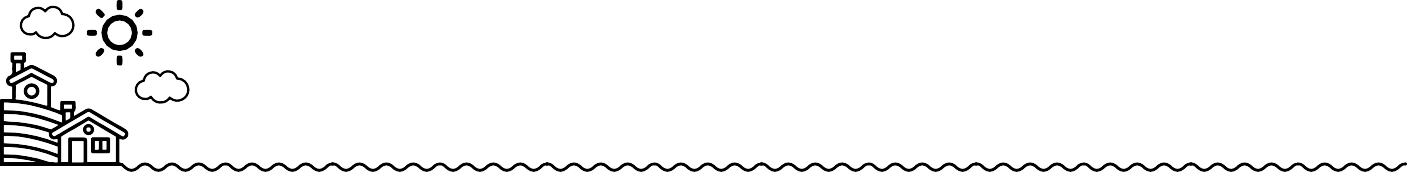 Look at the map of air quality measurement stations at : https://cyclone.unbc.ca/aqmap/v3 to answer the following questionsUse the following data to answer questions 1 and 2:What is the highest observation (the “maximum”)?	μg m-³What is the lowest observation (the “minimum”)?	μg m-³What is the most common observation (the “minimum”)?	μg m-³The average (or “mean”) PM₂.₅ level is calculated as the sum of all the PM₂.₅ values, divided by the number of observations. [Show your work on the back, or another piece of paper]What is the sum of all PM₂.₅ values?	μg m-³How many observations are reported in the table?	μg m-³What is the average PM₂.₅ level?	μg m-³Funding provided by: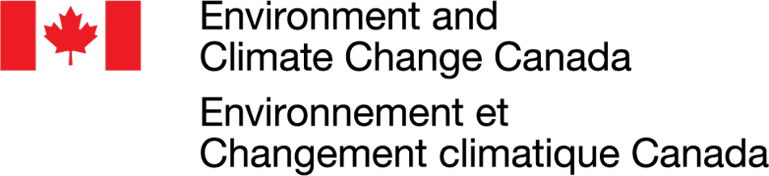 TimePM₂.₅ level(μg m-³)6:00 am27:00 am28:00 am19:00 am210:00 am111:00 am312:00 pm31:00 pm42:00 pm53:00 pm54:00 pm45:00 pm46:00 pm37:00 pm38:00 pm3